Муниципальное казенное общеобразовательное учреждение«Щелканская средняя общеобразовательная школа» Руднянского муниципального  района Волгоградской областиЮридический адрес: 403602 Волгоградская область, Руднянский район, р.п.Рудняулица Строителей, дом 2а, тел. 8(84453) 7-12-82сайт школы shelkanschool.ruэлектронный адрес школы: shkola 290@mail.ru                                                                            УТВЕРЖДЕНО:                                                                                                                                                                    И.о. директора МКОУ «Щелканская СОШ»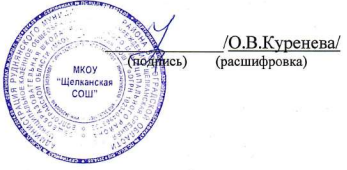                                                                        Приказ № 100а-од                                                                     от «04» сентября 2023 г.   План   мероприятий по профилактике экстремизма и терроризма  МКОУ «Щелканская СОШ»   на 2023-2024 учебный годЦель: обеспечение безопасности обучающихся, воспитанников и работников образовательного учреждения во время их трудовой и учебной деятельности путем повышения безопасности их жизнедеятельности. Задачи: реализация требований законодательных и иных нормативных актов в области обеспечения безопасности образовательных  учреждений; совершенствование теоретических знаний учащихся, педагогов, работников школы, родителей по вопросу противодействия экстремизму; воспитание у учащихся уверенности в эффективности мероприятий по защите от чрезвычайных ситуаций; практическая проверка готовности учащихся действовать в экстремальных ситуациях. №                       Мероприятия                                                СрокиОтветственныеI.       Мероприятия с педагогическим коллективом, работниками образовательного учрежденияI.       Мероприятия с педагогическим коллективом, работниками образовательного учрежденияI.       Мероприятия с педагогическим коллективом, работниками образовательного учрежденияI.       Мероприятия с педагогическим коллективом, работниками образовательного учреждения1.Ознакомление с планом мероприятий по
противодействию экстремизма на учебный год.Сентябрь, 2023Администрация 2.Инструктаж работников школы по противодействию терроризму.один раз в четвертьАдминистрация3.Рассмотрение вопросов, связанных с экстремизмом на производственных совещаниях, заседаниях методических объединений, планерках и т.дв течение годаАдминистрация4.Накопление методического материала по противодействию экстремизмав течение годаАдминистрация5.Распространение памяток, методических инструкций по противодействию экстремизма. 	в течение годаАдминистрация6.Изучение администрацией, педагогами нормативных документов по противодействию экстремизма.в течение годаАдминистрация7.Усиление пропускного режима. 	в течение годаАдминистрация8.Контроль за пребыванием посторонних лиц на территории и в здании школы.в течение годаАдминистрация9.Дежурство педагогов, членов администрации. 	в течение годаАдминистрация10.Регулярный, ежедневный обход зданий, помещений. в течение годаАдминистрация11.Обеспечение круглосуточной охраны. 	в течение годаАдминистрация12.Обновление наглядной профилактической агитации. 	в течение годаАдминистрацияII. Мероприятия с обучающимисяII. Мероприятия с обучающимисяII. Мероприятия с обучающимисяII. Мероприятия с обучающимися1.Проведение классных часов, профилактических бесед по противодействию экстремизма: «Мир без конфронтаций. Учимся решать конфликты»; «Учимся жить в многоликом мире»; в течение годаКлассные руководители2.Практическая направленность занятий по ОБЖ по мерам безопасности, действиям в экстремальных ситуациях. 	в течение годаУчитель ОБЖ3.Проведение инструктажей с учащимися по противодействию экстремизма и терроризма.в течение годаКлассные руководители4.Распространение памяток, методических инструкций по обеспечению жизни.в течение годаКлассные руководители5.Проведение мероприятий в рамках «День защиты детей»Май, 2024  Классные руководители6.Мероприятия, посвященные Дню народного единства. 	Ноябрь, 2023Классные руководители7.Мероприятия в рамках международного Дня толерантности: конкурс социальной рекламы «Будьте бдительны»; дискуссии на темы «Ценностные ориентиры молодых», «Терроризм - зло против человечества», «Национальность без границ». 	Ноябрь, 2023Классные руководители8.Уроки права «Конституция РФ о межэтнических отношениях». Декабрь,2023Учитель истории 9.Тренировочные занятия « Безопасность и защита человека в чрезвычайных ситуациях»в течение годаПедагог ОБЖ10.Изучение на уроках обществознания нормативных документов по противодействию экстремизма, терроризма.в течение годаУчитель обществознания11.Проведение информационных часов по экстремистским молодежным организациям.в течение годаКлассные руководители12.Проведение профилактических бесед работниками правоохранительных органов по противодействию экстремизма. 	в течение годаАдминистрацияIII. Мероприятия с родителямиIII. Мероприятия с родителямиIII. Мероприятия с родителямиIII. Мероприятия с родителями1.Проведение родительских всеобучей по данной теме. в течение годаКлассные руководители2.Распространение памяток по обеспечению безопасности детейв течение годаКлассные руководители3.Рассмотрение на родительских собраниях вопросов, связанных с противодействием экстремизма. 	в течение годаКлассные руководителиIV. Мероприятия совместно с субъектами профилактикиIV. Мероприятия совместно с субъектами профилактикиIV. Мероприятия совместно с субъектами профилактикиIV. Мероприятия совместно с субъектами профилактики1. Проведение совместных мероприятий по противодействию экстремизма совместно с работниками правоохранительных органов. 	в течение годаАдминистрация